Εντολή ΜετακίνησηςΕντολή ΜετακίνησηςΑπό:Από:Προς:Προς:Στα πλαίσια του ερευνητικού προγράμματος:Στα πλαίσια του ερευνητικού προγράμματος:Ιδιότητα:Κλάδος/ ειδικότητα:Ημερομηνία αναχώρησης:Ημερομηνία επιστροφής:Ημερομηνία έναρξης εργασιών:Ημερομηνία λήξης εργασιών:Ημέρες εκτός έδρας:Αριθμός διανυκτερεύσεων:Τόπος προορισμού:Μέσο μετακίνησης:Προβλεπόμενο ποσό δαπάνης:Σκοπός μετακίνησης:Σκοπός μετακίνησης:Πάτρα,	     /       /20                                                                                                    Επιστημονικός ΥπεύθυνοςΕπιστημονικός Υπεύθυνος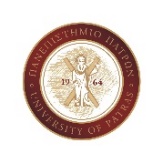 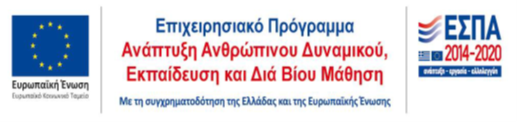 